T.C.ÜSKÜDAR ÜNİVERSİTESİ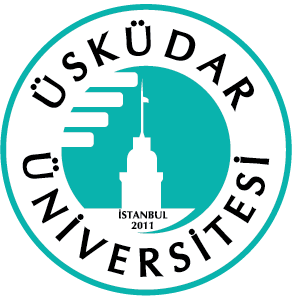 MÜHENDİSLİK ve DOĞA BİLİMLERİ FAKÜLTESİÖğrencinin FotoğrafıÖğrencinin Adı Soyadı	: 	Bölümü/Programı	: 	Sınıfı	: 	Numarası	: 	Stajı Yaptığı	: 	 Kurumun Adı ve Adresi: 	Staj Yaptığı	: 	 BölümStajın Başlangıç	: 	 TarihiStajının Bitiş	: 	 Tarihi STAJ DEFTERİNİN DOLDURULMASIYLA İLGİLİ KURALLAR Staj Defteri, yapılan stajın günlük raporlarını, “Öğrencinin Staj Yerini Değerlendirme Formunu (Form 1), öğrencinin staj yaptığı kuruluşla ilgili hazırladığı “Kurum Hakkında Genel Rapor (Form 2), “Staj Koordinatörünün Öğrenci Stajını Değerlendirme Formunu (Form 3) ve “Kurumun Öğrenciyi Değerlendirme Formunu” (Form 4) içerir. Staj defterinin ilk sayfasında yer alan bilgiler, açık-okunaklı, büyük harflerle ve tükenmez kalemle doldurulmalıdır.Staj defterindeki yazıların okunaklı, kitap harfleriyle ve tükenmez kalemle yazılmasına, sayfalar üzerinde karalamaların olmamasına dikkat edilmelidir.Her sayfada yer alan günlük raporlar, haftalık çizelgeler Staj yapılan bölüm / klinik / Bölüm ilgili yöneticisi tarafından onaylanır ve kaşelenir.Öğrenciler stajlarını tamamladıktan sonra, defterin arkasında yer alan kriterler ve sorular doğrultusunda, “Öğrencinin Staj Yerini Değerlendirme Formu (Form 1)” ve en son sayfanın üst kısmında öğrenciye ait bilgilerle birlikte, “Kurum Hakkında Genel Rapor (Form 2)” başlıklı sayfaya staj yaptıkları kuruluşun tarihçesi, yönetim ve organizasyonu, faaliyet konuları ve bağlı işletmeleri gibi temel bilgilerini aktarırlar.Staj defterleri teslim edilirken, kurumdaki yetkili kişi tarafından imzalı ve kurum kaşesi basılarak doldurulan “Kurumun Öğrenciyi Değerlendirme Formu (F4)”, kapalı zarf içerisinde defter ile birlikte getirilmelidir. Zarf, kapatıldığı yerden mutlaka tekrar imzalanmalı ve kaşelenmelidir.Öğrenciler sigorta giriş bildirgesini staja başlama tarihine yakın bir zamanda Kariyer Merkezinden alarak, bir kopyasını staj yaptıkları kuruma, bir kopyasını da defter teslimi sırasında staj koordinatörüne teslim etmek zorundadırlar.Staj defteri ve ilgili değerlendirme formları, staj yönergesinde belirlenen süre içinde Stajını tamamlayan öğrenciler tarafından ders koordinatörüne eksiksiz ve düzenli biçimde teslim edilir................... Tarihinden ................. Tarihine Kadar Bir Haftalık StajStaj Yapılan Bölüm :……………………………………………………………………………..…Kontrol Edenin İsmi, Unvanı :.............................................................................	İmzası :......................................... Tarihinden ................. Tarihine Kadar Bir Haftalık StajStaj Yapılan Bölüm :………………………………………………………………………..………Kontrol Edenin İsmi, Unvanı :...............................................................................	İmzası :......................................... Tarihinden ................. Tarihine Kadar Bir Haftalık StajStaj Yapılan Bölüm :………………………………………………………………………..………Kontrol Edenin İsmi, Unvanı :...............................................................................	İmzası :......................................... Tarihinden ................. Tarihine Kadar Bir Haftalık StajStaj Yapılan Bölüm :………………………………………………………………………..………Kontrol Edenin İsmi, Unvanı :...............................................................................	İmzası :......................................... Tarihinden ................. Tarihine Kadar Bir Haftalık StajStaj Yapılan Bölüm :………………………………………………………………………..………Kontrol Edenin İsmi, Unvanı :...............................................................................	İmzası :......................................... Tarihinden ................. Tarihine Kadar Bir Haftalık StajStaj Yapılan Bölüm :………………………………………………………………………..………Kontrol Edenin İsmi, Unvanı :...............................................................................	İmzası :......................................... Tarihinden ................. Tarihine Kadar Bir Haftalık StajStaj Yapılan Bölüm :………………………………………………………………………..………Kontrol Edenin İsmi, Unvanı :...............................................................................	İmzası :.......................GÜNLÜK RAPORKontrol Eden Bölüm Yöneticisinin Adı Soyadı	: Unvanı	:İmzası	:GÜNLÜK RAPORKontrol Eden Bölüm Yöneticisinin Adı Soyadı	: Unvanı	:İmzası	:GÜNLÜK RAPORKontrol Eden Bölüm Yöneticisinin Adı Soyadı	: Unvanı	:İmzası	:GÜNLÜK RAPORKontrol Eden Bölüm Yöneticisinin Adı Soyadı	: Unvanı	:İmzası	:GÜNLÜK RAPORKontrol Eden Bölüm Yöneticisinin Adı Soyadı	: Unvanı	:İmzası	:GÜNLÜK RAPORKontrol Eden Bölüm Yöneticisinin Adı Soyadı	: Unvanı	:İmzası	:GÜNLÜK RAPORKontrol Eden Bölüm Yöneticisinin Adı Soyadı	: Unvanı	:İmzası	:GÜNLÜK RAPORKontrol Eden Bölüm Yöneticisinin Adı Soyadı	: Unvanı	:İmzası	:GÜNLÜK RAPORKontrol Eden Bölüm Yöneticisinin Adı Soyadı	: Unvanı	:İmzası	:GÜNLÜK RAPORKontrol Eden Bölüm Yöneticisinin Adı Soyadı	: Unvanı	:İmzası	:GÜNLÜK RAPORKontrol Eden Bölüm Yöneticisinin Adı Soyadı	: Unvanı	:İmzası	:GÜNLÜK RAPORKontrol Eden Bölüm Yöneticisinin Adı Soyadı	: Unvanı	:İmzası	:GÜNLÜK RAPORKontrol Eden Bölüm Yöneticisinin Adı Soyadı	: Unvanı	:İmzası	:GÜNLÜK RAPORKontrol Eden Bölüm Yöneticisinin Adı Soyadı	: Unvanı	:İmzası	:GÜNLÜK RAPORKontrol Eden Bölüm Yöneticisinin Adı Soyadı	: Unvanı	:İmzası	:GÜNLÜK RAPORKontrol Eden Bölüm Yöneticisinin Adı Soyadı	: Unvanı	:İmzası	:GÜNLÜK RAPORKontrol Eden Bölüm Yöneticisinin Adı Soyadı	: Unvanı	:İmzası	:GÜNLÜK RAPORKontrol Eden Bölüm Yöneticisinin Adı Soyadı	: Unvanı	:İmzası	:GÜNLÜK RAPORKontrol Eden Bölüm Yöneticisinin Adı Soyadı	: Unvanı	:İmzası	:GÜNLÜK RAPORKontrol Eden Bölüm Yöneticisinin Adı Soyadı	: Unvanı	:İmzası	:GÜNLÜK RAPORKontrol Eden Bölüm Yöneticisinin Adı Soyadı	: Unvanı	:İmzası	:GÜNLÜK RAPORKontrol Eden Bölüm Yöneticisinin Adı Soyadı	: Unvanı	:İmzası	:GÜNLÜK RAPORKontrol Eden Bölüm Yöneticisinin Adı Soyadı	: Unvanı	:İmzası	:GÜNLÜK RAPORKontrol Eden Bölüm Yöneticisinin Adı Soyadı	: Unvanı	:İmzası	:GÜNLÜK RAPORKontrol Eden Bölüm Yöneticisinin Adı Soyadı	: Unvanı	:İmzası	:GÜNLÜK RAPORKontrol Eden Bölüm Yöneticisinin Adı Soyadı	: Unvanı	:İmzası	:GÜNLÜK RAPORKontrol Eden Bölüm Yöneticisinin Adı Soyadı	: Unvanı	:İmzası	:GÜNLÜK RAPORKontrol Eden Bölüm Yöneticisinin Adı Soyadı	: Unvanı	:İmzası	:GÜNLÜK RAPORKontrol Eden Bölüm Yöneticisinin Adı Soyadı	: Unvanı	:İmzası	:GÜNLÜK RAPORKontrol Eden Bölüm Yöneticisinin Adı Soyadı	: Unvanı	:İmzası	:ÖĞRENCİNİN STAJ YERİNİ DEĞERLENDİRME FORMU(Form 1)Staj yapılan Bölüm ya da Bölümlerde gerçekleştirilen çalışmalar yeterli ve uygun prosedürlerle yürütülüyor mu? Açıklayınız.Staj süresinde ilgili yönetici ya da yöneticilerden ve çalışanlardan gerekli desteği aldınız mı?Açıklayınız.Stajınızı bu kurumda yapmış olmanın size sağladığı avantaj ve dezavantajları belirtiniz.Staj süresince kurumun size sağladığı imkânları belirtiniz.Ücret	Konaklama	Yemek	Ulaşım Diğer..........................................................................................................Staj süresince teorik bilgilerinize yönelik yeterli Staj fırsatı bulabildiniz mi? Açıklayınız.Staj yaptığınız bu kurumu Staj yapacak diğer öğrencilere de önerir misiniz?Sizce bu kurumda bölüm hedeflerine uygun staj yapılabilir mi? Açıklayınız.Yukarıdaki soruların cevaplarını ve staj yaptığınız kuruma yönelik eklemek istediğiniz diğer düşüncelerinizi formu takip eden sayfalarda belirtiniz.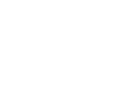 KURUM HAKKINDA GENEL RAPOR(Form 2)                                     STAJ KOORDİNATÖRÜNÜN ÖĞRENCİ STAJINI                                     DEĞERLENDİRME FORMU(Form 3) Öğrencinin Adı Soyadı	:Bölümü	:Sınıfı	:Numarası	:Staj Yapılan Bölüm	: Staj Başlangıç/Bitiş Tarihleri:Stajın Değerlendirilmesi Öğretim Üyesinin  / Görevlisinin Adı Soyadı  : Bölümü	:İmzası	:Tarih	:Staj Komisyonu:NOT:  Bu form, staj bitiminde defter teslim edildikten sonra, ilgili staj koordinatörü tarafından  doldurulacaktır . KURUMUN ÖĞRENCİYİ DEĞERLENDİRME FORMU(Form 4)Öğrencinin Adı Soyadı:	Kurumun Adı:Öğrenim Gördüğü Bölümü:	Staj Yapılan Bölüm:Sınıfı:	Bölümdeki Çalışan Sayısı:Stajın Süresi(Başlangıç-Bitiş Tarihi):Genel Değerlendirme (Yukarıda belirtilen kriterlerin dışında öğrencimizin geliştirilmesi gereken, eksik ya da yeterli bulduğunuz yönleri varsa, lütfen belirtiniz.)FORMU DOLDURAN YÖNETİCİNİNAdı Soyadı	:  	 Unvanı	:	_ İmza ve Kaşesi	:  		 Tarih	:  	NOT: Bu form kapalı zarf içerisinde defter ile birlikte getirilmelidir.  Form staj bitiminde, ilgili kurum yetkilisi tarafından doldurulmalı ve kapalı  zarf  içine  konmalıdır.  Zarf kapatıldığı yerden  mutlaka tekrar imzalanmalı ve kaşelenmelidir. MÜHENDİSLİK ve DOĞA BİLİMLERİ FAKÜLTESİSTAJ DEFTERİTarihGünYAPILAN STAJLARYAPILAN STAJLARSayfaNoÇalışılanSüre (saat).../..../.....Pazartesi.../..../.....Salı.../..../.....Çarşamba.../..../.....Perşembe.../..../.....CumaÖğrencinin İmzası :………………………………Öğrencinin İmzası :………………………………Öğrencinin İmzası :………………………………TOPLAM SÜRE (saat)TOPLAM SÜRE (saat)TarihGünYAPILAN STAJLARYAPILAN STAJLARSayfa NoÇalışılan Süre (saat).../..../.....Pazartesi.../..../.....Salı.../..../.....Çarşamba.../..../.....Perşembe.../..../.....CumaÖğrencinin İmzası :……………………………….Öğrencinin İmzası :……………………………….Öğrencinin İmzası :……………………………….TOPLAM SÜRE (saat)TOPLAM SÜRE (saat)TarihGünYAPILAN STAJLARYAPILAN STAJLARSayfaNoÇalışılanSüre (saat).../..../.....Pazartesi.../..../.....Salı.../..../.....Çarşamba.../..../.....Perşembe.../..../.....CumaÖğrencinin İmzası :……………………………….Öğrencinin İmzası :……………………………….Öğrencinin İmzası :……………………………….TOPLAM SÜRE (saat)TOPLAM SÜRE (saat)TarihGünYAPILAN STAJLARYAPILAN STAJLARSayfa NoÇalışılan Süre (saat).../..../.....Pazartesi.../..../.....Salı.../..../.....Çarşamba.../..../.....Perşembe.../..../.....CumaÖğrencinin İmzası :……………………………….Öğrencinin İmzası :……………………………….Öğrencinin İmzası :……………………………….TOPLAM SÜRE (saat)TOPLAM SÜRE (saat)TarihGünYAPILAN STAJLARYAPILAN STAJLARSayfaNoÇalışılanSüre (saat).../..../.....Pazartesi.../..../.....Salı.../..../.....Çarşamba.../..../.....Perşembe.../..../.....CumaÖğrencinin İmzası :……………………………….Öğrencinin İmzası :……………………………….Öğrencinin İmzası :……………………………….TOPLAM SÜRE (saat)TOPLAM SÜRE (saat)TarihGünYAPILAN STAJLARYAPILAN STAJLARSayfa NoÇalışılan Süre (saat).../..../.....Pazartesi.../..../.....Salı.../..../.....Çarşamba.../..../.....Perşembe.../..../.....CumaÖğrencinin İmzası :……………………………….Öğrencinin İmzası :……………………………….Öğrencinin İmzası :……………………………….TOPLAM SÜRE (saat)TOPLAM SÜRE (saat)TarihGünYAPILAN STAJLARYAPILAN STAJLARSayfaNoÇalışılanSüre (saat).../..../.....Pazartesi.../..../.....Salı.../..../.....Çarşamba.../..../.....Perşembe.../..../.....CumaÖğrencinin İmzası :……………………………….Öğrencinin İmzası :……………………………….Öğrencinin İmzası :……………………………….TOPLAM SÜRE (saat)TOPLAM SÜRE (saat)Stajın Yapıldığı Bölüm:Tarih:Yapılan Staj:Sayfa No:Stajın Yapıldığı Bölüm:Tarih:Yapılan Staj:Sayfa No:Stajın Yapıldığı Bölüm:Tarih:Yapılan Staj:Sayfa No:Stajın Yapıldığı Bölüm:Tarih:Yapılan Staj:Sayfa No:Stajın Yapıldığı Bölüm:Tarih:Yapılan Staj:Sayfa No:Stajın Yapıldığı Bölüm:Tarih:Yapılan Staj:Sayfa No:Stajın Yapıldığı Bölüm:Tarih:Yapılan Staj:Sayfa No:Stajın Yapıldığı Bölüm:Tarih:Yapılan Staj:Sayfa No:Stajın Yapıldığı Bölüm:Tarih:Yapılan Staj:Sayfa No:Stajın Yapıldığı Bölüm:Tarih:Yapılan Staj:Sayfa No:Stajın Yapıldığı Bölüm:Tarih:Yapılan Staj:Sayfa No:Stajın Yapıldığı Bölüm:Tarih:Yapılan Staj:Sayfa No:Stajın Yapıldığı Bölüm:Tarih:Yapılan Staj:Sayfa No:Stajın Yapıldığı Bölüm:Tarih:Yapılan Staj:Sayfa No:Stajın Yapıldığı Bölüm:Tarih:Yapılan Staj:Sayfa No:Stajın Yapıldığı Bölüm:Tarih:Yapılan Staj:Sayfa No:Stajın Yapıldığı Bölüm:Tarih:Yapılan Staj:Sayfa No:Stajın Yapıldığı Bölüm:Tarih:Yapılan Staj:Sayfa No:Stajın Yapıldığı Bölüm:Tarih:Yapılan Staj:Sayfa No:Stajın Yapıldığı Bölüm:Tarih:Yapılan Staj:Sayfa No:Stajın Yapıldığı Bölüm:Tarih:Yapılan Staj:Sayfa No:Stajın Yapıldığı Bölüm:Tarih:Yapılan Staj:Sayfa No:Stajın Yapıldığı Bölüm:Tarih:Yapılan Staj:Sayfa No:Stajın Yapıldığı Bölüm:Tarih:Yapılan Staj:Sayfa No:Stajın Yapıldığı Bölüm:Tarih:Yapılan Staj:Sayfa No:Stajın Yapıldığı Bölüm:Tarih:Yapılan Staj:Sayfa No:Stajın Yapıldığı Bölüm:Tarih:Yapılan Staj:Sayfa No:Stajın Yapıldığı Bölüm:Tarih:Yapılan Staj:Sayfa No:Stajın Yapıldığı Bölüm:Tarih:Yapılan Staj:Sayfa No:Stajın Yapıldığı Bölüm:Tarih:Yapılan Staj:Sayfa No:Kurumu Değerlendirme KriterleriÇok İyiİyiOrtaYetersizYöneticilerin staj öğrencilerine yaklaşımıÇalışanların staj öğrencilerine yaklaşımıÇalışma ortamının yeterliliği (teknik ekipman, ...)Çalışma koşullarının uygunluğu (sürekli ayakta, oturarak, dar/geniş, kapalı açık mekan, düzensiz çalışmasaatleri, molalar vb.)Çalışanlara sunulan sosyal imkânların yeterliliğiÇalışırken kullanılan araç-gereç ve sistemlerin yeterliliğiÜstlerin, astlarının gelişiminde verdikleri destekÇalışanlar arası iletişimDeğerlendirme KriterleriÇok İyiİyiOrtaYetersizStaj Defterinin Kurallara Uygun KullanımıGünlük Raporların EtkinliğiÖğrencinin	Staj	Yerine	Yönelik	YaptığıDeğerlendirmelerBAŞARILIBAŞARISIZÜnvanı, Adı Soyadıİmza - Tarih1-2-3-Değerlendirme KriterleriÇok İyiİyiOrtaYetersizİş  Bilgisiİşe Devamİş  Kurallarına  Uymaİşe İlgisiÖğrenme ve Staj YeteneğiAmirleri ile İletişimiİş arkadaşları ile İletişimiHasta / Müşterilerle İletişimiTemizlikDış GörünüşüSektöre Uygunluğu